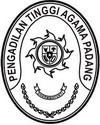 Nomor	: W3-A/        /KU.01/12/2022	15 Desember 2022Lamp	:	1 suratPerihal	:	Permohonan Persetujuan Revisi Anggaran 	  Satuan Kerja Pengadilan Agama Pulau PunjungYth. Sekretaris MA RIc.q Kepala Biro Keuangan BUA MA-RIdi JakartaAssalamu’alaikum Wr. Wb.Sehubungan dengan surat Sekretaris Pengadilan Agama Pulau Punjung nomor W3-A18/1641/KU.01/XII/2022 tanggal 14 Desember 2022 perihal Permohonan Persetujuan Revisi Anggaran Pengadilan Agama Pulau Punjung, bersama ini kami teruskan surat tersebut dengan harapan dapat disetujui.Demikian disampaikan, atas perhatiannya diucapkan terima kasih.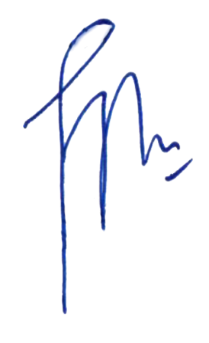 Wassalam,SekretarisH. Idris Latif, S.H., M.H.Tembusan:Ketua Pengadilan Tinggi Agama Padang sebagai laporanSekretaris Pengadilan Agama Pulau Punjung